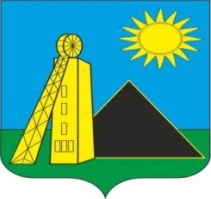 		                    РОССИЙСКАЯ ФЕДЕРАЦИЯРОСТОВСКАЯ  ОБЛАСТЬКРАСНОСУЛИНСКИЙ РАЙОНАДМИНИСТРАЦИЯ УГЛЕРОДОВСКОГО ГОРОДСКОГО ПОСЕЛЕНИЯ
ПОСТАНОВЛЕНИЕот 01.03.2021  22п. УглеродовскийОб утверждении ведомственного стандарта внутреннего муниципального финансового контроля «Планирование проверок, ревизий и обследований»В соответствии с пунктом 3 статьи 2692 Бюджетного кодекса Российской Федерации, постановлением Правительства Российской Федерации от 27.02.2020 № 208 «Об утверждении федерального стандарта внутреннего государственного (муниципального) финансового контроля «Планирование проверок, ревизий и обследований» и приказом Министерства финансов Ростовской области от 30.12.2020 № 275 «Об утверждении ведомственного стандарта внутреннего государственного финансового контроля «Планирование проверок, ревизий и обследований», Администрация Углеродовского городского поселения, ПОСТАНОВЛЯЕТ:1. Утвердить ведомственный стандарт внутреннего муниципального финансового контроля «Планирование проверок, ревизий и обследований» согласно приложению.2. Настоящее постановление вступает в силу со дня его подписания.3. Контроль за исполнением настоящего постановления оставляю за собой.Глава Администрации Углеродовского городского поселения                                         С.Г.ИльяевПриложение к постановлению                                                             Администрации Углеродовского                                            городского поселения                                                                    от 01.03.2021г. № 22ВЕДОМСТВЕННЫЙ СТАНДАРТвнутреннего муниципального финансового контроля «Планирование проверок, ревизий и обследований»1. Ведомственный стандарт внутреннего муниципального финансового контроля «Планирование проверок, ревизий и обследований» (далее - стандарт) разработан в целях обеспечения осуществления полномочий по внутреннему муниципальному финансовому контролю в случаях, предусмотренных федеральным стандартом внутреннего государственного (муниципального) финансового контроля «Планирование проверок, ревизий и обследований», утвержденным постановлением Правительства Российской Федерации от 27.02.2020 № 208 «Об утверждении федерального стандарта внутреннего государственного (муниципального) финансового контроля «Планирование проверок, ревизий и обследований» (далее - Федеральный стандарт).2. Администрация Углеродовского городского поселения Красносулинского района (далее – Администрация Углеродовского городского поселения) осуществляет планирование проверок, ревизий и обследований в соответствии с Федеральным стандартом с учетом положений настоящего стандарта.3. В целях реализации пункта 2 Федерального стандарта План контрольных мероприятий утверждается главой Администрации Углеродовского городского поселения по форме согласно приложению к стандарту.4. На основании пункта 14 Федерального стандарта в дополнение к информации, указанной в пункте 9 Федерального стандарта, при планировании контрольных мероприятий и определении значения критерия «вероятность» используется следующая информация:наличие в отношении объекта контроля предложений от структурных подразделений	Администрации Углеродовского городского поселения о необходимости проведения контрольных мероприятий;отсутствие в отношении объекта контроля контрольных мероприятий, проведенных Администрацией Углеродовского городского.5. На основании пункта 14 Федерального стандарта в дополнение к информации, указанной в пункте 10 Федерального стандарта, при планировании контрольных мероприятий и определении значения критерия «существенность» используется следующая информация:наличие в отношении	объекта контроля 	сведений об искажении отчетности;наличие в отношении объекта контроля признаков невыполнения обязательств по заключенным соглашениям о предоставлении средств из бюджета и муниципальным контрактам;сведения об участии объекта контроля в региональных проектах, направленных на реализацию федеральных проектов, входящих в состав национальных проектов.Приложение к ведомственному стандартувнутреннего муниципального финансового контроля «Планирование проверок, ревизий и обследований» УТВЕРЖДАЮ                                                       Глава Администрации Углеродовского	                                             городского поселения                                                    Красносулинского района                                                              ________________«__» ______20__ г.ПЛАНконтрольных мероприятий Администрации Углеродовского городского поселения на ______ год*При необходимости проверяемый период может быть расширен Глава Администрации Углеродовского городского поселения(в случае его отсутствия- должностное лицо, ответственноеза проведение контрольных мероприятий)                                                                                   Ф.И.О.№ п/пНаименование объектов контроляНаименование контрольных мероприятийПроверяемый период*Период начала проведения контрольного мероприятия (квартал)Ф.И.О. ответственного за проведение контрольного мероприятия